Daniel WongDaniel is 24 years old and has Autism Spectrum Disorder with high anxiety disorder. He also has many sensory issues and is not able to sit for long doing a task.  Daniel has loved to doodle since he was young but would only draw the same stickman pictures. Since he started art lessons with Lynda, Daniel has shown progress in all areas. He enjoys choosing pictures to draw and paint and completes them beautifully, sometimes with pastel. Mastering these skills is an achievement that we are very proud of. We get an insight into his world and how he is feeling, through his paintings. 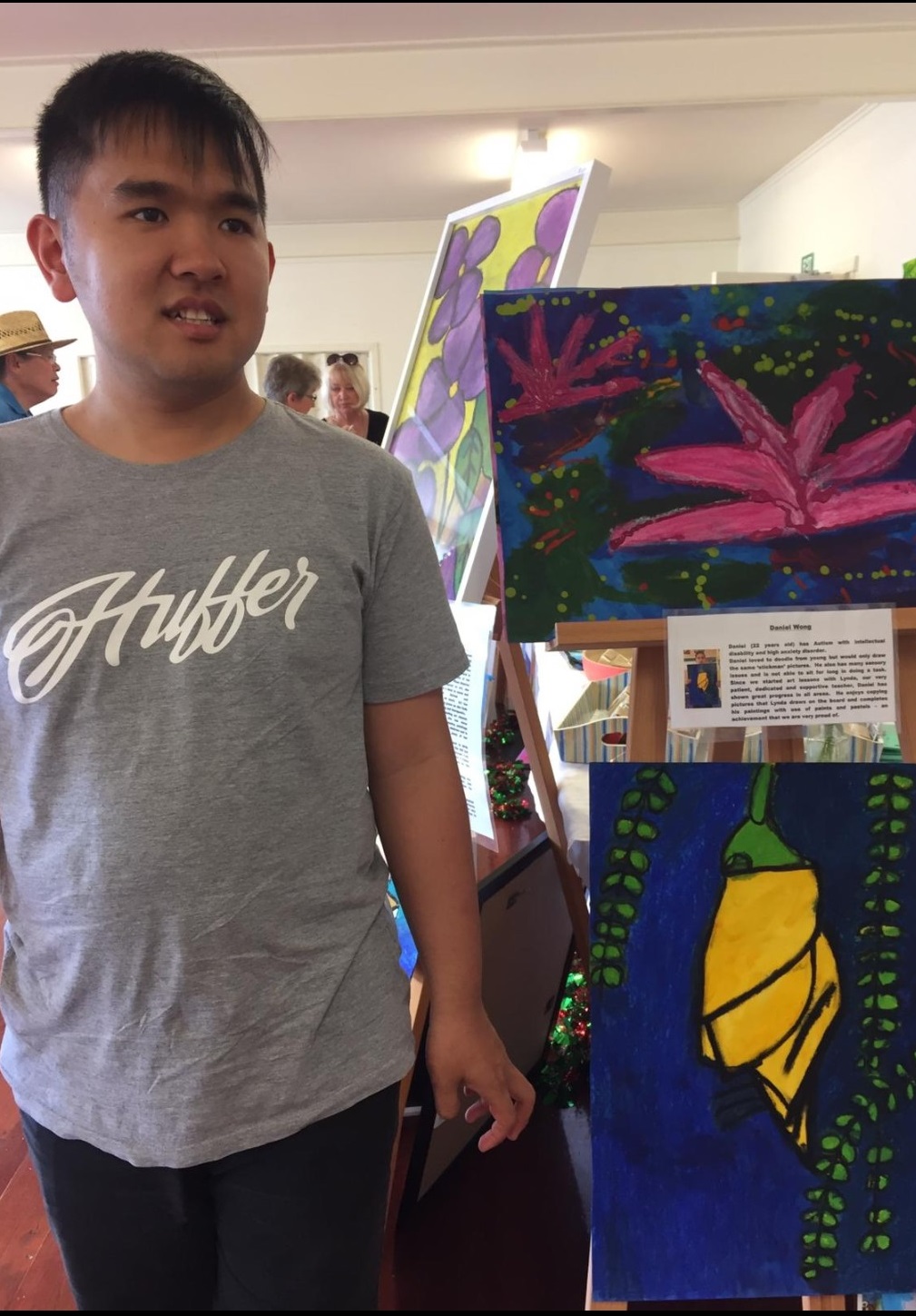 